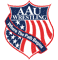 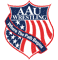 Triple Crown Champion JacketPlace 1st in all three stylesand this Jacket is yours(Greco – Freestyle - Folkstyle)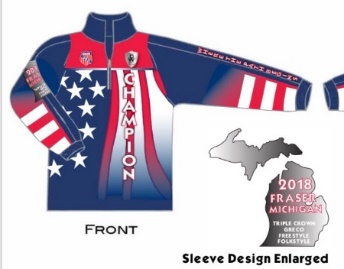 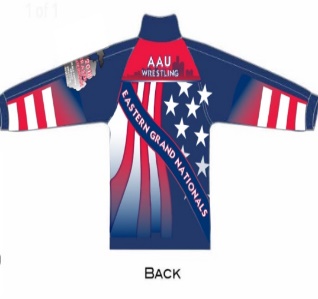 MEDALS:1st – 8th place – Each StyleAAU T-Shirt for all participantsVisit our Webpage miaaugreatlakeswre.wix.com/wrestlingFor More Event Information includingAge Divisions – Weight Classes – HotelsLOCATION:Fraser Hockeyland34400 Utica RoadFraser, MI  48026SCHEDULE:WEIGH-INS Thursday July 19, 2018  -  3:00 pm – 6:00 pmCOMPETITIONFriday July 20, 2018 - Greco Roman & FreestyleSaturday July 21, 2018 - FolkstyleStart time Friday and Saturday  – 9:00 amENTRY FEE:Three Styles – One Price$50.00 Early Pre-Registration by July 8, 2018(Name will be included on Event Shirt)$60.00 Late Registration July 9 – July 16, 2018(Name will not be included on Event Shirt)Register on Track Wrestling @AAU Eastern Grand NationalsAll Athletes and Coaches must have an AAU MembershipPlease visit the AAU website www.aausports.orgor visit our Webpage to obtain your membershipContact Information:Karen Wilson- miaau.greatlakeswrestling@yahoo.comCindi Trombly – cinditrombly@aol.com2018 AAU Non-Athlete Membership (coaches) and Adult Membership is No Longer InstantJoin us in protecting America’s youth by taking the next logical step with background screening for all.  This is a benefit of your Non-Athlete and Adult Membership and is included in your Membership Fee.  “Please Apply Early”Non-Athlete and Adult Membership cannot be sold on-site.This event is licensed by the AAU Amateur Athletic Union of U.S. Inc.AAU membership may not be included as part of the entry fee